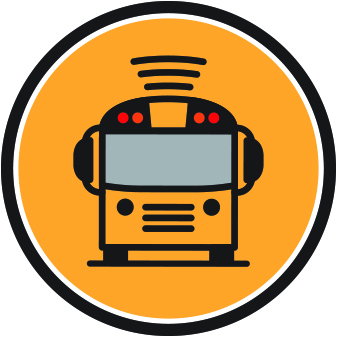 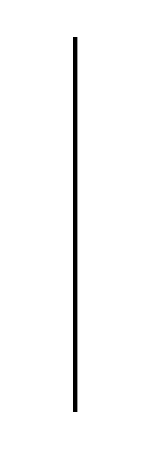 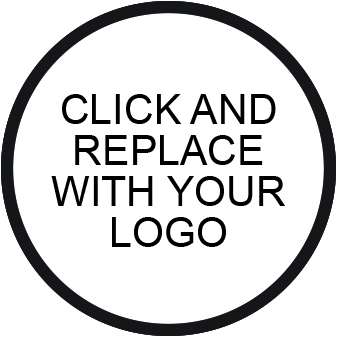 Bus Pass(via Here Comes the Bus®)Now available to students of (INSERT SCHOOL NAME)Utilice un identificador de código de barras en su teléfono inteligente para escanear en y bajar el bus.
Como activar el servicio:Descargue la aplicación* de Here Comes the Bus o visite herecomesthebus.comOprima el botón de “Bus Pass” (Pase de Autobús)Escriba el apellido, el número de identificación del estudiante y el código de su escuela [Número de Cuenta]Cuando el código de barras aparezca, sostenga el escáner hasta que se escuche un bip alto, esto indica que la exploración fue exitosa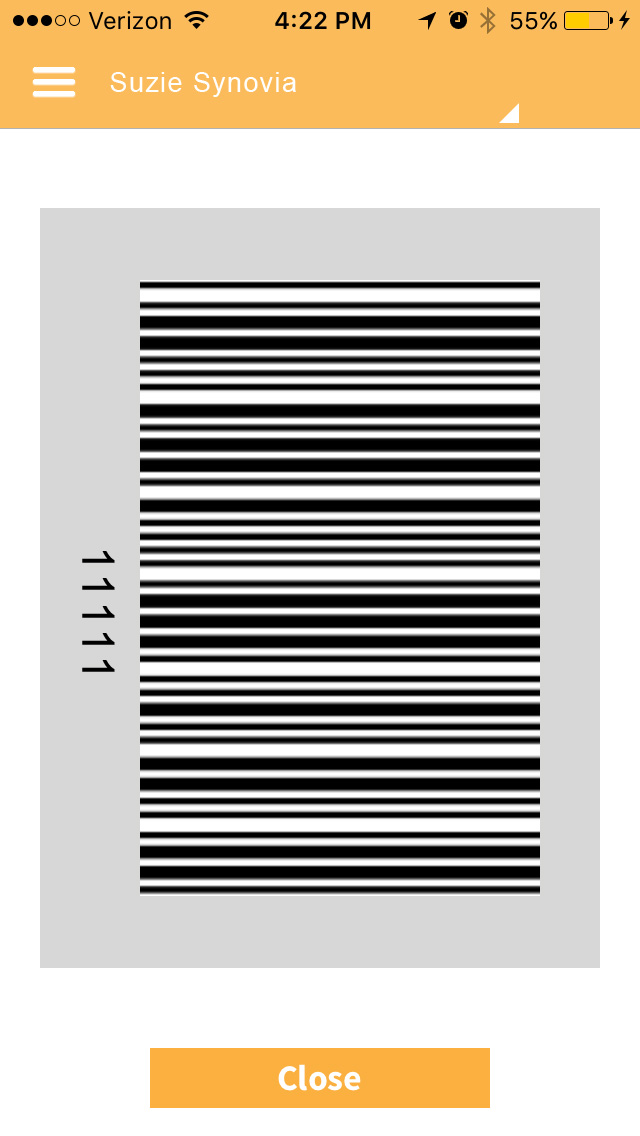 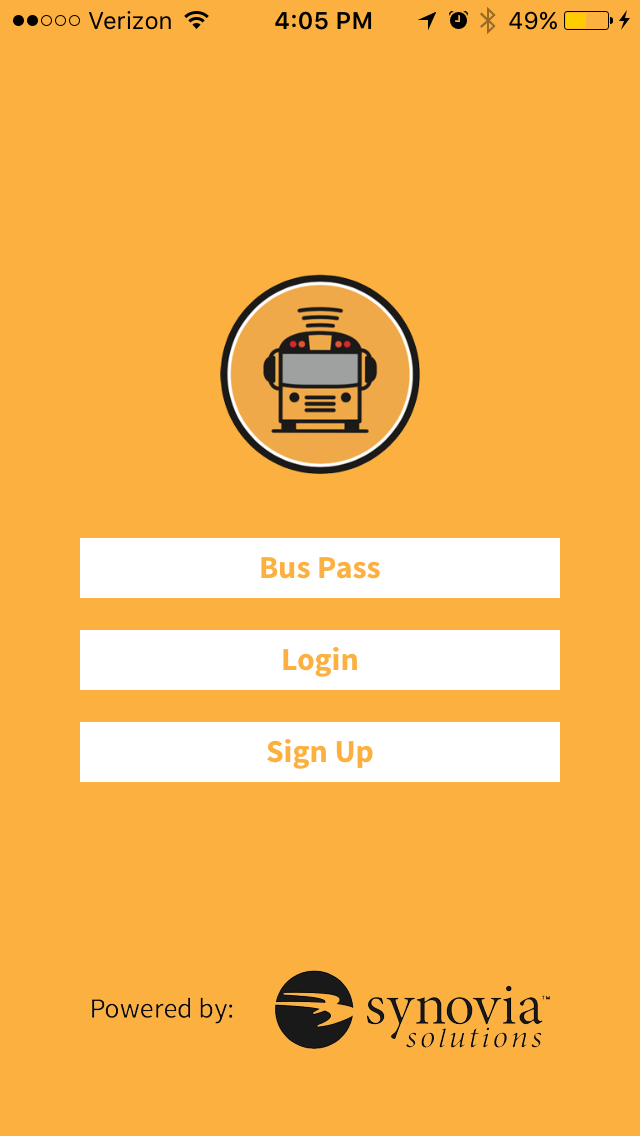 


*Disponible en la App Store o Google Play
Here Comes the Bus® es una marca registrada de Synovia Solutions™ LLCBus Pass(via Here Comes the Bus®)Now available to students of (INSERT SCHOOL NAME)Utilice un identificador de código de barras en su teléfono inteligente para escanear en y bajar el bus.
Como activar el servicio:Descargue la aplicación* de Here Comes the Bus o visite herecomesthebus.comOprima el botón de “Bus Pass” (Pase de Autobús)Escriba el apellido, el número de identificación del estudiante y el código de su escuela [Número de Cuenta]Cuando el código de barras aparezca, sostenga el escáner hasta que se escuche un bip alto, esto indica que la exploración fue exitosa*Disponible en la App Store o Google Play
Here Comes the Bus® es una marca registrada de Synovia Solutions™ LLC